	Styrelsemöte Värmlands skidförbund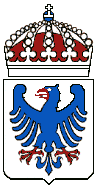 	Idrottens Hus 2018-09-03 17:30Närvarande: Mattias Aronsson, Ulf Lidberg, Anders Westlund, Annika Hofstedt, Leif Albinsson, Eva-Lena AxelssonMötets öppnandeUlf hälsade alla välkomna och förklarade mötet öppnatGodkännande av dagordningDagordningen godkändes av styrelsenVal av protokolljusterareAnders Westlund valdes som justerare av mötesprotokollFöregående protokollGenomgång och godkännande av förra styrelseprotokollKommittérapporterLängd, Alpint, Backe, SnowteamLängd:Bra uppslutning från längds sida på skidtinget i Torsby. Anders reagerade på att det är lågt engagemang från föreningar gällande att få hjälp med aktiviteter.Backe: Backhoppningssektion är uppstartad i Kils SLK. Tanken är att bygga en lite större backe,  ca 10-15 meter denna säsong. För det så krävs grävinsatser och man ska försöka synka med de jobb som görs just nu i backen. Man kommer söka pengar från förbundet till detta. Närvaron kommer att vara hög under säsongen för att locka ungdomar och man kommer genomföra ”Värmlandskombinationen”, slalom och backhoppning. Sysslebäck lägger tyvärr ner sin verksamhet och backkommittén har visat sitt intresse för att få ta del av utrustning.Alpint:Det har genomförts ett tränarmöte och skidting. En sommarträning med Niklas Lundgren, 5 söndagar med ett nitt på 15 deltagare i Wåxnäshallen. Ett träningstillfälle har genomförst i Frykstabacken, 19 deltagare U12-U14. 2 tillfällen till har planerats. Tyvärr finns inte förutsättning för att köra i Juvass just nu, så det är lite osäkert läge var tidiga läger ska förläggas. Verksamheten har tunnats ur och grupper kommer att slås ihop. Det innebär att man tränar samtidigt men att man har separat träningsupplägg. Mattias tror att klubbar får samarbeta mer för att få en fungerande verksamhet. Värmlandsåkare erbjöds att åka inomhus i Wittenburg under sommaren. Hela bilden är inte klar gällande Svealandsfinalen, men resultatet kommer se bra ut. Snowteam: Ingen rapportEkonomisk rapportUtfallSe bilaga från AnnikaObetalda fakturorVarje kommitté ansvarar för att kontakta respektive gren. Eva-Lena kontaktar LVC-finalklubbar som inte betalat ännu.Kommittéernas prognoserFörberedelser sker inför årsmötet gällande nya budgetar.Planering årsmöte	BokslutAnnika förbereder	Budget 2018/19Varje kommitté förbereder 	Verksamhetsberättelse Eva-Lena skickar ut fjolårets berättelse som mall och sätter deadline.	Övrigt underlag till årsmötetRöstlängd från förbundet, årsmötesordförande tillfrågas	LokalbokningarEva-Lena bokal lokal och beställer kaffe och smörgåstårta	Inbjudan/kallelseSenast under vecka 37. Årsmötet kommer äga rum 8 oktober kl 18.00 i Idrottens Hus	Förbereda valberedningSekreterare tilläggsval/fyllnadsval/ledamotNyval kassörNyval ordförande2 st ledamöterRevisor  Stipendier/utmärkelserDiskussion kring hur det ska se ut framöver. Kommittérna kommer att dela ut stipendier till respektive gren.Utvärdering SkidtingSvårt att attrahera klubbrepresentanter och styrelsen överväger att förlägga nästa skidting i Karlstad för att på bästa sätt kombinera med Snowteam.
Utvärdering och planering kommande SnowTeamJanne Bengtsson kommer inte att fortsätta ansvara för genomförandet av Snowteam. Beslut tas att det kommer bli en träff först under våren. Ansvaret kommer fortfarande att ligga på styrelsen att ute ansvariga. Snowteam kommer inte att ha en separat budget utan kostnad kommer att tas gemensamt. Överskott överförs till gemensamma kontot.
Ärende kring patentintrångSPM hävdar att de har ett patent gällande käppled. Det har gått ut en skrivelse till de klubbar som har köpt från specifik leverantör som företaget ligger i tvist med, då även Värmlands Alpina. SPM kräver att alla leder ska förstöras, i annat fall kan det bli rättsliga åtgärder. Styrelsen beslutar att svara att vi inte uppfyller kraven för att behöva förstöra käpparna eftersom vi inte bedriver kommersiell verksamhet och avvaktar domslut.
Föreningsregistrering in-/utträdeHanteras genom att vi hämtar aktuella föreningsuppgifter varje år.
SSF´s årsmöte i Åre 20-21/10. Deltagande VSF/KSLK, FullmakterBjörn Hofstedt åker från KSLK, eventuellt Mattias och Leif kan åka.
Övrigt anmält under mötetStipendier se paragraf 7, DM-plaketter är en stor utgift. Styrelsen diskuterade alternativ. Inget beslut taget på detta möte.Nästa möteÅrsmöte 8 oktober 18.00 och nästa styrelsemöte blir 8 november kl 17.30 i Idrottens Hus. Eva-lena bokar lokal.Vid protokollet:			Justeras:Eva-Lena Axelsson			Anders Westlund